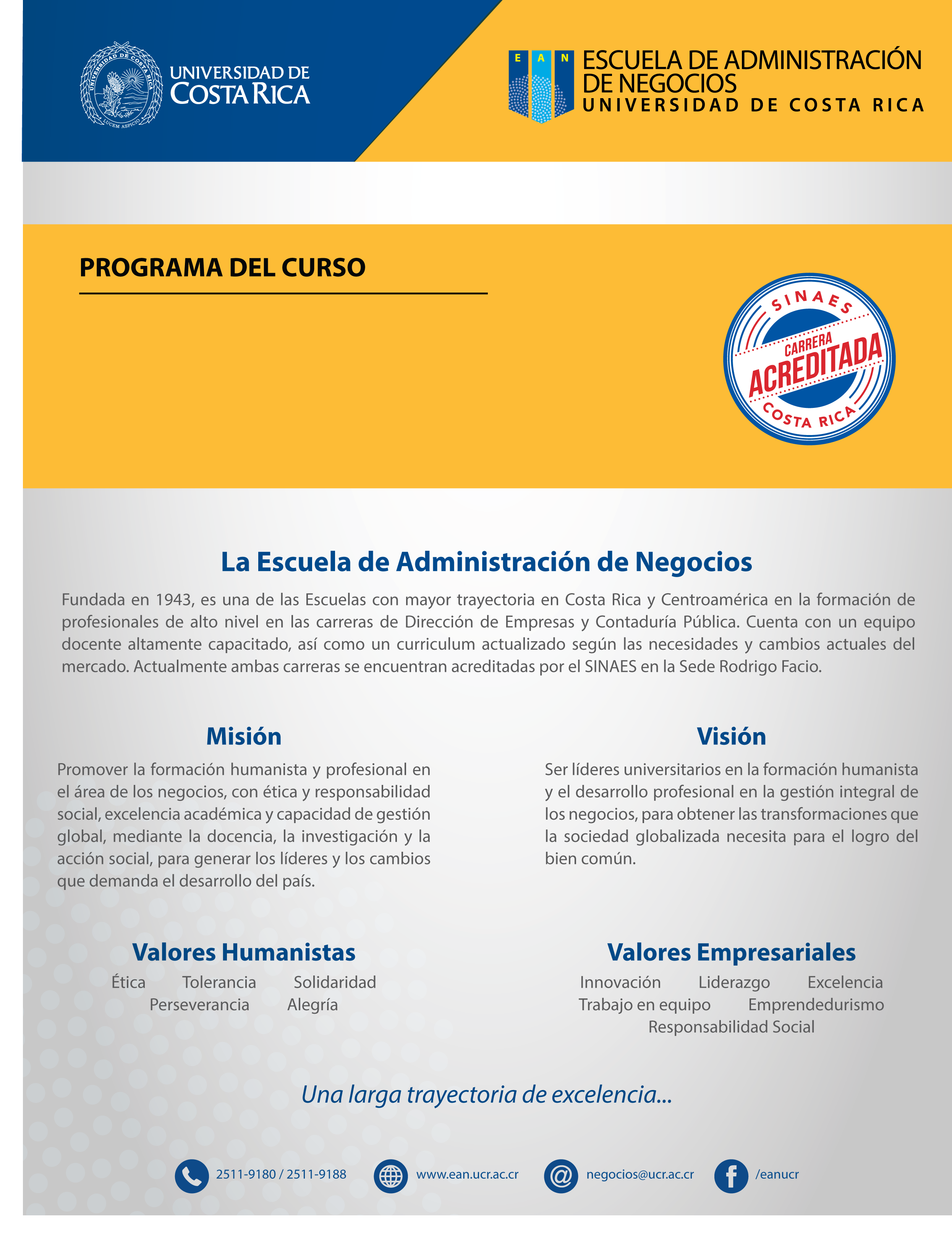 PROGRAMA DEL CURSODN-0304 -  LIDERAZGO GERENCIAL Y CAMBIOII CICLO 2017*A solicitud del estudiante, el profesor atenderá consultas según la hora, lugar y día acordado para cada caso particular, dentro del marco de la normativa de la Universidad de Costa Rica.Este curso de liderazgo gerencial pretende que los estudiantes desarrollen sus habilidades como líder y se preparen para manejar ambientes en constante transformación personal y organizacional. Por tanto, se hará énfasis en el análisis del liderazgo partiendo de la persona como líder en proceso constante de mejora continua.Se busca que el futuro profesional en Dirección de Empresas sea además de una persona preparada en las áreas técnicas de este curso, alguien emprendedor, con sentido de la ética y la responsabilidad social, que se desempeñe y tome decisiones tomando en cuenta valores como la solidaridad, la tolerancia y la perseverancia, y destrezas tales como la comunicación asertiva y el trabajo en equipo. La población estudiantil debe dirigir su actuar durante el curso acorde con dichos valores y competencias, y aplicarlos en su desarrollo del curso.Desarrollar en los y las estudiantes las capacidades de liderazgo eficaz, fortaleciendo el liderazgo transformacional, de personas y equipos de trabajo en ambientes ambiguos para una adecuada gestión gerencial en las organizaciones. Integrar la ética y la responsabilidad social en el análisis del contenido programático del curso, y profundizar en el diálogo y la reflexión sobre los valores de solidaridad, tolerancia y perseverancia, así como sobre la importancia de desarrollar y aplicar las competencias de comunicación asertiva y trabajo en equipo.Conocer acerca de la evolución de las teorías de liderazgo y tendencias contemporáneas en el tema.Conocer las principales variables que intervienen en un proceso de desarrollo del liderazgo desde una perspectiva de liderazgo personal y de equipos de trabajo en las organizaciones.Reflexionar acerca de posibilidades personales de mejora para desarrollar el perfil de liderazgo del estudiante.Poner en práctica el conocimiento adquirido por medio de experiencias vivenciales y empresariales en las que él y la estudiante fortalezcan una visión más integral de cómo se gestionan personas y equipos de trabajo.Analizar la perspectiva del líder en la toma de decisiones estratégicas de la empresa.Este curso está conceptualizado bajo la estructura de 5 módulos que les permita a los y las estudiantes como al profesor del mismo, participar en un proceso interactivo, eficiente, más global y orientado a resultados.  Módulo 1: INTRODUCCION AL LIDERAZGO.  (2 sesiones)Aspectos cualitativos de la investigaciónPerspectivas teóricas de liderazgoMódulo 2: LIDERAZGO PERSONAL.  (4 sesiones)AutoLiderazgo. Mentalidad de Crecimiento¿Seré yo mi propio Líder?Competencias esenciales de mi liderazgoComunicación AsertivaManejo de ConflictosMódulo 3: LIDERAZGO Y EQUIPOS DE TRABAJO DE ALTO DESEMPEÑO ( 3 sesiones)Liderazgo de equipos de trabajo. Manejo del CambioMódulo 4: Tópicos contemporáneos de Liderazgo  ( 4 sesiones)Liderazgo Emocional  Liderazgo Femenino Liderazgo TransformacionalLiderazgo EstratégicoNeuroliderazgo.Módulo 5: Práctica de Campo ( 2 sesiones)	Trabajo de análisis de liderazgo en empresa.El personal docente y la población estudiantil desarrollarán las clases dentro de un ambiente de tolerancia, respeto y comunicación asertiva. El profesorado promoverá el trabajo en equipo, en un plano de igualdad de oportunidades y sin discriminación de ninguna especie de forma tal que se garantice un ambiente de diálogo y libre expresión de las ideas y opiniones.Procurar los procesos de reflexión personal Fomentar el aprendizaje colaborativo entre los grupos de estudiantes.Fortalecer el trabajo en equipo en el desarrollo de proyectos de aplicación.¿Cómo se calificará el trabajo de investigación? La profesora revisa la primera versión del documento que tiene un valor 5% y pondrá una calificación, La versión final tiene un valor del 5% para un total del 10%   de la nota asignada; el otro 10% lo asignará de acuerdo con la exposición del trabajo en forma individual.La profesora le asignará la nota grupal que le corresponde al trabajo y los integrantes del grupo evalúan la nota individual, para esto cada uno deberá autoevaluarse y evaluar al resto de los compañeros en función del esfuerzo, participación y aporte que generaron.El cuadro con las notas individuales debe ser incluida al final del documento y además, una copia de éste deberá ser firmado por cada uno de los integrantes y entregado al profesor o profesora, haciendo constar que respetaron el proceso según lo indicado y que están claros de la nota final que les correspondió.Todos los integrantes del grupo deben participar de la exposición del trabajo final.Cada grupo debe entregar:Documento sobre el trabajo de investigación al profesor en formato digital, en un primer avance y una versión final.Resumen de la exposición en Power Point.Formación de equipos de trabajoEn la primera clase se conformarán los equipos de trabajo, entregando una lista al profesor con los nombres y apellidos, teléfonos y correos electrónicos de los integrantes de cada equipo, identificando al coordinador(a) de cada uno. ¿Cómo se calificará el trabajo en clase A partir de una participación activa durante todas las lecciones con aportes que dejen ver un dominio de las lecturas y los contenidos temáticos. Cómo se calificará las guías de clase? Para las guías de clase:Primero realizan la lectura. Posteriormente redactan la guía de clase siguiendo las siguientes instrucciones:El encabezado de la guía ha de contener el nombre del estudiante y su carné, el título del material estudiado y, la fecha de la sesión en que la guía será vista. El cuerpo de la guía estará compuesta por: La redacción de las tres ideas que considera son las primordiales y; la anotación de dos preguntas relacionadas con el contenido del documento que estudiaron. Pueden ser cosas que no comprendieron o encontraron difíciles de entender, o bien, que no comparten (en este caso deben agregar el argumento por el cual no comparten la idea cuestionada). El contenido de estas preguntas también puede estar relacionado con divergencias encontradas con contenidos de cosas estudiadas en otros cursos pues, ésta es una vía real para la integración de contenidos temáticos de la carrera. Trabajo en clase a partir de las guías de claseLas guías de clase se discuten en los grupos de trabajo y al final se genera una discusión entre los compañeros.Cada ficha se entrega al profesor al finalizar la lección con las preguntas respondidas. No se pueden entregar fichas en forma virtual. ¿Cómo se calificarán las tareas, casos y conferencias? El profesor solicitará un total de 3 tareas con material de temas relacionados con el liderazgo. Asimismo, se aplicarán 2 casos para que sean resueltos por los estudiantes sobre los temas de desarrollo del curso. Los mismos servirán de base para poner en práctica la teoría y el conocimiento adquirido. Objetivos de las competencias ÉticaFomentar el respeto entre los compañeros, en la relación profesor-estudiante y demás miembros de la comunidad universitaria.Fortalecer la responsabilidad en el cumplimiento de tareas y compromisos.Fomentar el desarrollo de la solidaridad en las actividades de trabajo en equipo.A través de los siguientes componentes de la evaluación, en lo que resulte pertinente en cada uno de los temas, se integrarán aspectos sobre ética, responsabilidad social y emprendedurismo. También se tomará en consideración la aplicación de los valores y competencias referidos en la descripción del curso, mediante la aplicación de la rúbrica de evaluación cualitativa.Bennis, Warren. Liderazgo: Conducir gente es tan difícil como arrear gatos. Granica. 2001Covey Stephen. Siete Hábitos de  Efectiva  Editorial Paidos 1995Davis, Keith. Comportamiento Humano en el Trabajo. Decima Edicion-. Editorial Mc. Graw Hill.Goleman Daniel.  Javier Vergara Editor Octava reimpresión,Goldsmith Marshall. Coaching. Prentice.Katzenbach, Jon R Douglas Smith The Wisdom of Teams: Creating High-Performance Organizations.. Harvard School Press. 1993.Katzenbach, Jon. Equipos de alta gerencia. Editorial Norma.Kenichi Angelo, Kreitner Rober. Organizacional Behavoir – 3rd Edition. Mc Graw Hill.Ken Blanchard, Liderazgo al mas alto nivel. Grupo Editorial Norma 2007Hill, Linda A. El nuevo gerente.   Harvard Bussines School PressKofman. Freddy Metamanagement. Editorial Granica. 1996Kotter, John. Leading Change.  . HBS Press 1999Kotter, John.  La verdadera labor de un líder.. Grupo editorial Norma. 1999Kouzes-Posner. El Desafío del Liderazgo . 1998 Rees, Fran. Equipos de Trabajo. Pearson. Educación.Robbins, Stephen, Judge, Timothy Comportamiento Organizacional. Decimoquinta edicion. 2013. Pearson MéxicoSenge Peter.  Editorial Granica. 1998.Roebuck, Chris. Liderazgo Eficaz. Blume Empresa.Ulrich, Dave. Liderazgo Basado en Resultados. Grupo Editorial Norma.DATOS DEL CURSODATOS DEL CURSODATOS DEL CURSODATOS DEL CURSOCarrera DIRECCION DE EMPRESAS DIRECCION DE EMPRESAS DIRECCION DE EMPRESASCurso del V ciclo del Plan de Estudios Curso del V ciclo del Plan de Estudios Curso del V ciclo del Plan de Estudios Curso del V ciclo del Plan de Estudios RequisitosDN 0304DN 0304DN 0304CorrequisitosNo tieneNo tieneNo tieneCréditos030303Horas de teoría:2  horasHoras de práctica:1 horaPROFESORES DEL CURSOPROFESORES DEL CURSOPROFESORES DEL CURSOPROFESORES DEL CURSOPROFESORES DEL CURSOSEDE RODRIGO FACIOSEDE RODRIGO FACIOSEDE RODRIGO FACIOSEDE RODRIGO FACIOSEDE RODRIGO FACIOGRDocenteHorarioAulaHorario de Atención*01Licda. Marta Molina LoboM: 07 a 9:50440 CEM 10:00 - 12:00I. DESCRIPCIÓN DEL CURSOII. OBJETIVO GENERALIII. OBJETIVOS ESPECÍFICOSIV. CONTENIDO PROGRAMÁTICOV. ASPECTOS METODOLÓGICOSVI. SISTEMA DE EVALUACIÓN RubroContenidoPorcentajeParticipaciónVer Cronograma10%Tareas y casosVer Cronograma20%Exámenes cortosVer Cronograma30%Fichas de Lectura Ver Cronograma20%Proyecto de Aplicación EmpresaVer Cronograma20%NOTA100%VII. CRONOGRAMASesiónFechaTemaMaterialesI PARTEINTRODUCCION AL LIDERAZGO019 AgostoIntroducción: orientaciones generales del cursoIntroducción a la naturaleza del líderPrograma y orientación metodológica. Introducción a la investigación cualitativa0216 AgostoTeorías de Liderazgo y autoliderazgoPresentación del profesor. Discusión grupal de las guías de trabajoLectura de los capítulos I y II del libro 7 hábitos de la gente altamente eficiente.II PARTE LIDERAZGO PERSONAL0323 AgostoAutoliderazgo. Desarrollo  de competencias de Autoconocimiento Y automotivación.Presentación del profesor. Discusión grupal de las guías de trabajo. Lectura. Managing one self. Drucker.Video El Guerrero Pacífico.0430 AgostoComunicación AsertivaDiferencias en la comunicación pasiva, agresiva y asertiva.Presentación del profesor. Discusión grupal de las guías de trabajoLectura guía NTP La conducta asertiva como habilidad social. Presentación  Tarea individual #1 sobre El Guerrero Pacífico.056 setiembreManejo de conflictos.Lectura:  IV y V habito Piense en ganar ganar.Presentación sobre tema Discusión grupal de las guías de trabajoTarea #20613 setiembreLíder de líderesPresentación sobre tema. Discusión grupal de las guías de trabajoLectura: Leadership Level 5. CollinsExamen corto #1III PARTELIDERAZGO Y EQUIPOS DE TRABAJO0720 setiembre El líder y los equipos de trabajoCaracterísticas de los equipos de alto desempeñoPresentación del profesor. Discusión grupal de las guías de trabajo. Lectura:EQUIPOS DE TRABAJO AUTOADMINISTRADOS (ETAS)Entrega Análisis de caso #1 Equipos de trabajo0827 setiembreManejo del CambioPresentación del profesor. Discusión grupal de las guías de trabajo. Lectura: Liderando el Cambio. Kotter094 octubreManejo del Cambio Presentación del profesor. Entrega primer avance de investigaciónTOPICOS CONTEMPORANEOS DE LIDERAZGO.1011 octubreLiderazgo Emocional .Lectura: Liderazgo que obtiene Resultados. Daniel Goleman. Examen Corto #21118 octubreLiderazgo FemeninoTarea #3 Exposición grupal sobre liderazgo femenino1225 octubreLiderazgo TransformacionalLectura: Liderazgo Harvard. Presentación del profesor. Discusión grupal de las guías de trabajo. 131 noviembreLiderazgo Estratégico.Presentación del profesor. Análisis de Caso #2 tipo de líder148 de noviembreNeuroliderazgo.Presentación del profesor. Discusión grupal de las guías de trabajo. Lectura: Neurociencias aplicadas en las organizaciones. Néstor Braidot1515 noviembreQué tipo de líder soy?Presentación del profesor Examen corto III1622Presentación de TrabajosPresentación de gruposVIII. BIBLIOGRAFÍAIX. INFORMACIÓN DE CONTACTO DE LOS PROFESORESSEDE RODRIGO FACIOSEDE RODRIGO FACIOSEDE RODRIGO FACIOGRDocenteCorreo01Licda. Marta Molina Lobomolinamart@gmail.com